QUYẾT ĐỊNHBAN HÀNH QUY CHẾ ĐÀO TẠO ĐẠI HỌC VÀ CAO ĐẲNG HỆ CHÍNH QUY THEO HỆ THỐNG TÍN CHỈQuyết định số 43/2007/QĐ-BGDĐT ngày 15 tháng 8 năm 2007 của Bộ trưởng Bộ Giáo dục và Đào tạo ban hành Quy chế đào tạo đại học và cao đẳng hệ chính quy theo hệ thống tín chỉ, có hiệu lực kể từ ngày 31 tháng 8 năm 2007, được sửa đổi bổ sung bởi:Thông tư số 57/2012/TT-BGDĐT ngày 27 tháng 12 năm 2012 của Bộ trưởng Bộ Giáo dục và Đào tạo sửa đổi, bổ sung một số điều của Quy chế đào tạo đại học và cao đẳng hệ chính quy theo hệ thống tín chỉ, ban hành kèm theo Quyết định số 43/2007/QĐ-BGDĐT ngày 15 tháng 8 năm 2007 của Bộ trưởng Bộ Giáo dục và Đào tạo, có hiệu lực kể từ ngày 10 tháng 02 năm 2013.Căn cứ Luật Giáo dục ngày 14 tháng 6 năm 2005;Căn cứ Nghị định số 86/2002/NĐ-CP ngày 05 tháng 11 năm 2002 của Chính phủ quy định chức năng, nhiệm vụ, quyền hạn và cơ cấu tổ chức của bộ, cơ quan ngang bộ;Căn cứ Nghị định số 85/2003/NĐ-CP ngày 18 tháng 7 năm 2003 của Chính phủ quy định chức năng, nhiệm vụ, quyền hạn và cơ cấu tổ chức của Bộ Giáo dục và Đào tạo;Theo đề nghị của Vụ trưởng Vụ Đại học và Sau đại học,1Điều 1. Ban hành kèm theo Quyết định này Quy chế đào tạo đại học và cao đẳng hệ chính quy theo hệ thống tín chỉ.Điều 22. Quyết định này có hiệu lực thi hành sau 15 ngày, kể từ ngày đăng Công báo. Quyết định này thay Quyết định số 31/2001/QĐ-BGD&ĐT ngày 30 tháng 7 năm 2001 của Bộ trưởng Bộ Giáo dục và Đào tạo về việc thí điểm tổ chức đào tạo, kiểm tra, thi và công nhận tốt nghiệp đại học, cao đẳng hệ chính quy theo học chế tín chỉ.Điều 3. Chánh Văn phòng Bộ, Vụ trưởng Vụ Giáo dục Đại học, Thủ trưởng các đơn vị có liên quan thuộc Bộ Giáo dục và Đào tạo, Giám đốc các đại học, học viện, Hiệu trưởng các trường đại học, trường cao đẳng chịu trách nhiệm thi hành Quyết định này.QUY CHẾĐÀO TẠO ĐẠI HỌC VÀ CAO ĐẲNG HỆ CHÍNH QUY THEO HỆ THỐNG TÍN CHỈChương INHỮNG QUY ĐỊNH CHUNGĐiều 1. Phạm vi điều chỉnh và đối tượng áp dụng1. Quy chế này quy định đào tạo đại học và cao đẳng hệ chính quy theo hệ thống tín chỉ, bao gồm: tổ chức đào tạo; kiểm tra và thi học phần; xét và công nhận tốt nghiệp.2. Quy chế này áp dụng đối với sinh viên các khóa đào tạo hệ chính quy ở trình độ đại học và cao đẳng trong các đại học, học viện, trường đại học và trường cao đẳng (sau đây gọi tắt là trường) thực hiện theo hình thức tích lũy tín chỉ.Điều 2. Chương trình đào tạo, đề cương chi tiết học phần31. Chương trình đào tạo (sau đây gọi tắt là chương trình) cần thể hiện rõ: trình độ đào tạo; đối tượng đào tạo, điều kiện nhập học và điều kiện tốt nghiệp; mục tiêu đào tạo, chuẩn kiến thức, kỹ năng của người học khi tốt nghiệp; khối lượng kiến thức lý thuyết, thực hành, thực tập; kế hoạch đào tạo theo thời gian thiết kế; phương pháp và hình thức đào tạo; cách thức đánh giá kết quả học tập; các điều kiện thực hiện chương trình.2. Mỗi chương trình gắn với một ngành (kiểu đơn ngành) hoặc với một vài ngành (kiểu song ngành, kiểu ngành chính - ngành phụ, kiểu 2 văn bằng) và được cấu trúc từ các học phần thuộc hai khối kiến thức: giáo dục đại cương và giáo dục chuyên nghiệp.3. Đề cương chi tiết của từng học phần phải thể hiện rõ số lượng tín chỉ, điều kiện tiên quyết (nếu có), nội dung lý thuyết và thực hành, cách thức đánh giá học phần, giáo trình, tài liệu tham khảo và điều kiện thí nghiệm, thực hành, thực tập phục vụ học phần.4. Hiệu trưởng ban hành chương trình thực hiện trong trường mình, với khối lượng của mỗi chương trình không dưới 180 tín chỉ đối với khóa đại học 6 năm; 150 tín chỉ đối với khóa đại học 5 năm; 120 tín chỉ đối với khóa đại học 4 năm; 90 tín chỉ đối với khóa cao đẳng 3 năm; 60 tín chỉ đối với khóa cao đẳng 2 năm.Điều 3. Học phần và Tín chỉ1. Học phần là khối lượng kiến thức tương đối trọn vẹn, thuận tiện cho sinh viên tích lũy trong quá trình học tập. Phần lớn học phần có khối lượng từ 2 đến 4 tín chỉ, nội dung được bố trí giảng dạy trọn vẹn và phân bố đều trong một học kỳ. Kiến thức trong mỗi học phần phải gắn với một mức trình độ theo năm học thiết kế và được kết cấu riêng như một phần của môn học hoặc được kết cấu dưới dạng tổ hợp từ nhiều môn học. Từng học phần phải được ký hiệu bằng một mã số riêng do trường quy định.2. Có hai loại học phần: học phần bắt buộc và học phần tự chọn.a) Học phần bắt buộc là học phần chứa đựng những nội dung kiến thức chính yếu của mỗi chương trình và bắt buộc sinh viên phải tích lũy;b) Học phần tự chọn là học phần chứa đựng những nội dung kiến thức cần thiết, nhưng sinh viên được tự chọn theo hướng dẫn của trường nhằm đa dạng hóa hướng chuyên môn hoặc được tự chọn tùy ý để tích lũy đủ số học phần quy định cho mỗi chương trình.3. Tín chỉ được sử dụng để tính khối lượng học tập của sinh viên. Một tín chỉ được quy định bằng 15 tiết học lý thuyết; 30 - 45 tiết thực hành, thí nghiệm hoặc thảo luận; 45 - 90 giờ thực tập tại cơ sở; 45 - 60 giờ làm tiểu luận, bài tập lớn hoặc đồ án, khóa luận tốt nghiệp.Đối với những học phần lý thuyết hoặc thực hành, thí nghiệm, để tiếp thu được một tín chỉ sinh viên phải dành ít nhất 30 giờ chuẩn bị cá nhân.Hiệu trưởng các trường quy định cụ thể số tiết, số giờ đối với từng học phần cho phù hợp với đặc điểm của trường.4.4 Hiệu trưởng quy định việc tính số giờ giảng dạy của giảng viên cho các học phần trên cơ sở số giờ giảng dạy trên lớp, số giờ thực hành, thực tập, số giờ chuẩn bị khối lượng tự học cho sinh viên, đánh giá kết quả tự học của sinh viên và số giờ tiếp xúc sinh viên ngoài giờ lên lớp.5. Một tiết học được tính bằng 50 phút.Điều 4. Thời gian hoạt động giảng dạyThời gian hoạt động giảng dạy của trường được tính từ 8 giờ đến 20 giờ hằng ngày. Tùy theo tình hình thực tế của trường, Hiệu trưởng quy định cụ thể thời gian hoạt động giảng dạy của trường.Tùy theo số lượng sinh viên, số lớp học cần tổ chức và điều kiện cơ sở vật chất của trường, trưởng phòng đào tạo sắp xếp thời khóa biểu hàng ngày cho các lớp.Điều 5. Đánh giá kết quả học tậpKết quả học tập của sinh viên được đánh giá sau từng học kỳ qua các tiêu chí sau:1. Số tín chỉ của các học phần mà sinh viên đăng ký học vào đầu mỗi học kỳ (gọi tắt là khối lượng học tập đăng ký).2. Điểm trung bình chung học kỳ là điểm trung bình có trọng số của các học phần mà sinh viên đăng ký học trong học kỳ đó, với trọng số là số tín chỉ tương ứng của từng học phần.3. Khối lượng kiến thức tích lũy là khối lượng tính bằng tổng số tín chỉ của những học phần đã được đánh giá theo thang điểm chữ A, B, C, D tính từ đầu khóa học.4. Điểm trung bình chung tích lũy là điểm trung bình của các học phần và được đánh giá bằng các điểm chữ A, B, C, D mà sinh viên đã tích lũy được, tính từ đầu khóa học cho tới thời điểm được xem xét vào lúc kết thúc mỗi học kỳ.Chương IITỔ CHỨC ĐÀO TẠOĐiều 6. Thời gian và kế hoạch đào tạo1. Các trường tổ chức đào tạo theo khóa học, năm học và học kỳ.a) Khóa học là thời gian thiết kế để sinh viên hoàn thành một chương trình cụ thể. Tùy thuộc chương trình, khóa học được quy định như sau:- Đào tạo trình độ cao đẳng được thực hiện từ hai đến ba năm học tùy theo ngành nghề đào tạo đối với người có bằng tốt nghiệp trung học phổ thông hoặc bằng tốt nghiệp trung cấp; từ một năm rưỡi đến hai năm học đối với người có bằng tốt nghiệp trung cấp cùng ngành đào tạo; - Đào tạo trình độ đại học được thực hiện từ bốn đến sáu năm học tùy theo ngành nghề đào tạo đối với người có bằng tốt nghiệp trung học phổ thông hoặc bằng tốt nghiệp trung cấp; từ hai năm rưỡi đến bốn năm học đối với người có bằng tốt nghiệp trung cấp cùng ngành đào tạo; từ một năm rưỡi đến hai năm học đối với người có bằng tốt nghiệp cao đẳng cùng ngành đào tạo.b) Một năm học có hai học kỳ chính, mỗi học kỳ chính có ít nhất 15 tuần thực học và 3 tuần thi. Ngoài hai học kỳ chính, Hiệu trưởng xem xét quyết định tổ chức thêm một kỳ học phụ để sinh viên có điều kiện được học lại; học bù hoặc học vượt. Mỗi học kỳ phụ có ít nhất 5 tuần thực học và 1 tuần thi.2. Căn cứ vào khối lượng và nội dung kiến thức tối thiểu quy định cho các chương trình, Hiệu trưởng dự kiến phân bổ số học phần cho từng năm học, từng học kỳ.3. Thời gian tối đa hoàn thành chương trình bao gồm: thời gian thiết kế cho chương trình quy định tại khoản 1 của Điều này, cộng với 2 học kỳ đối với các khóa học dưới 3 năm; 4 học kỳ đối với các khóa học từ 3 đến dưới 5 năm; 6 học kỳ đối với các khóa học từ 5 đến 6 năm.Tùy theo điều kiện đào tạo của nhà trường, Hiệu trưởng quy định thời gian tối đa cho mỗi chương trình, nhưng không được vượt quá hai lần so với thời gian thiết kế cho chương trình đó.Các đối tượng được hưởng chính sách ưu tiên theo quy định tại Quy chế tuyển sinh đại học, cao đẳng hệ chính quy không bị hạn chế về thời gian tối đa để hoàn thành chương trình.Điều 7. Đăng ký nhập học1.5 Khi đăng ký nhập học sinh viên phải nộp các giấy tờ theo quy định tại Quy chế tuyển sinh đại học, cao đẳng hệ chính quy hiện hành. Tất cả giấy tờ khi sinh viên nhập học phải được xếp vào túi hồ sơ của từng cá nhân và được quản lý tại đơn vị do Hiệu trưởng quy định.2. Sau khi xem xét thấy đủ điều kiện nhập học, phòng đào tạo trình Hiệu trưởng ký quyết định công nhận người đến học là sinh viên chính thức của trường và cấp cho họ:a) Thẻ sinh viên;b) Sổ đăng ký học tập;c) Phiếu nhận cố vấn học tập.3. Mọi thủ tục đăng ký nhập học phải được hoàn thành trong thời hạn theo quy định tại Quy chế tuyển sinh đại học, cao đẳng hệ chính quy hiện hành.4. Sinh viên nhập học phải được trường cung cấp đầy đủ các thông tin về mục tiêu, nội dung và kế hoạch học tập của các chương trình, quy chế đào tạo, nghĩa vụ và quyền lợi của sinh viên.Điều 8. Sắp xếp sinh viên vào học các chương trình hoặc ngành đào tạo1. Đối với những trường xác định điểm trúng tuyển theo chương trình (hoặc theo ngành đào tạo) trong kỳ thi tuyển sinh, thì những thí sinh đạt yêu cầu xét tuyển được trường sắp xếp vào học các chương trình (hoặc ngành đào tạo) đã đăng ký.2. Đối với những trường xác định điểm trúng tuyển theo nhóm chương trình (hoặc theo nhóm ngành đào tạo) trong kỳ thi tuyển sinh, đầu khóa học trường công bố công khai chỉ tiêu đào tạo cho từng chương trình (hoặc từng ngành đào tạo). Căn cứ vào đăng ký chọn chương trình (hoặc ngành đào tạo), điểm thi tuyển sinh và kết quả học tập, trường sắp xếp sinh viên vào các chương trình (hoặc ngành đào tạo). Mỗi sinh viên được đăng ký một số nguyện vọng chọn chương trình (hoặc ngành đào tạo) theo thứ tự ưu tiên. Hiệu trưởng quy định số lượng và tiêu chí cụ thể đối với từng chương trình (hoặc ngành đào tạo) để sinh viên đăng ký.Điều 9. Tổ chức lớp họcLớp học được tổ chức theo từng học phần dựa vào đăng ký khối lượng học tập của sinh viên ở từng học kỳ. Hiệu trưởng quy định số lượng sinh viên tối thiểu cho mỗi lớp học tùy theo từng loại học phần được giảng dạy trong trường. Nếu số lượng sinh viên đăng ký thấp hơn số lượng tối thiểu quy định thì lớp học sẽ không được tổ chức và sinh viên phải đăng ký chuyển sang học những học phần khác có lớp, nếu chưa đảm bảo đủ quy định về khối lượng học tập tối thiểu cho mỗi học kỳ.Điều 10. Đăng ký khối lượng học tập1. Đầu mỗi năm học, trường phải thông báo lịch trình học dự kiến cho từng chương trình trong từng học kỳ, danh sách các học phần bắt buộc và tự chọn dự kiến sẽ dạy, đề cương chi tiết, điều kiện tiên quyết để được đăng ký học cho từng học phần, lịch kiểm tra và thi, hình thức kiểm tra và thi đối với các học phần.2. Trước khi bắt đầu mỗi học kỳ, tùy theo khả năng và điều kiện học tập của bản thân, từng sinh viên phải đăng ký học các học phần dự định sẽ học trong học kỳ đó với phòng đào tạo của trường. Có 3 hình thức đăng ký các học phần sẽ học trong mỗi học kỳ: đăng ký sớm, đăng ký bình thường và đăng ký muộn.a) Đăng ký sớm là hình thức đăng ký được thực hiện trước thời điểm bắt đầu học kỳ 2 tháng;b) Đăng ký bình thường là hình thức đăng ký được thực hiện trước thời điểm bắt đầu học kỳ 2 tuần;c) Đăng ký muộn là hình thức đăng ký được thực hiện trong 2 tuần đầu của học kỳ chính hoặc trong tuần đầu của học kỳ phụ cho những sinh viên muốn đăng ký học thêm hoặc đăng ký học đổi sang học phần khác khi không có lớp.Tùy điều kiện đào tạo của từng trường, Hiệu trưởng xem xét, quyết định các hình thức đăng ký thích hợp.3. Khối lượng học tập tối thiểu mà mỗi sinh viên phải đăng ký trong mỗi học kỳ được quy định như sau:a) 14 tín chỉ cho mỗi học kỳ, trừ học kỳ cuối khóa học, đối với những sinh viên được xếp hạng học lực bình thường;b) 10 tín chỉ cho mỗi học kỳ, trừ học kỳ cuối khóa học, đối với những sinh viên đang trong thời gian bị xếp hạng học lực yếu.c) Không quy định khối lượng học tập tối thiểu đối với sinh viên ở học kỳ phụ.4. Sinh viên đang trong thời gian bị xếp hạng học lực yếu chỉ được đăng ký khối lượng học tập không quá 14 tín chỉ cho mỗi học kỳ. Không hạn chế khối lượng đăng ký học tập của những sinh viên xếp hạng học lực bình thường.5. Việc đăng ký các học phần sẽ học cho từng học kỳ phải bảo đảm điều kiện tiên quyết của từng học phần và trình tự học tập của mỗi chương trình cụ thể.6. Phòng đào tạo của trường chỉ nhận đăng ký khối lượng học tập của sinh viên ở mỗi học kỳ khi đã có chữ ký chấp thuận của cố vấn học tập trong sổ đăng ký học tập hoặc theo quy định của Hiệu trưởng. Khối lượng đăng ký học tập của sinh viên theo từng học kỳ phải được ghi vào phiếu đăng ký học do phòng đào tạo của trường lưu giữ.Điều 11. Rút bớt học phần đã đăng ký1.6 Việc rút bớt học phần trong khối lượng học tập đã đăng ký được thực hiện sau 2 tuần kể từ đầu học kỳ chính, sau 1 tuần kể từ đầu học kỳ phụ. Tùy theo điều kiện cụ thể của trường, Hiệu trưởng quy định thời hạn tối đa được rút bớt học phần trong khối lượng học tập đã đăng ký. Ngoài thời hạn quy định, học phần vẫn được giữ nguyên trong phiếu đăng ký học và nếu sinh viên không đi học học phần này sẽ được xem như tự ý bỏ học và phải nhận điểm F.2. Điều kiện rút bớt các học phần đã đăng ký:a) Sinh viên phải tự viết đơn gửi phòng đào tạo của trường;b) Được cố vấn học tập chấp thuận hoặc theo quy định của Hiệu trưởng;c)7 Không vi phạm khoản 3 Điều 10 của Quy chế này.Sinh viên chỉ được phép bỏ lớp đối với học phần xin rút bớt, sau khi giảng viên phụ trách nhận giấy báo của phòng đào tạo.Điều 12. Đăng ký học lại1. Sinh viên có học phần bắt buộc bị điểm F phải đăng ký học lại học phần đó ở một trong các học kỳ tiếp theo cho đến khi đạt điểm A, B, C hoặc D.2. Sinh viên có học phần tự chọn bị điểm F phải đăng ký học lại học phần đó hoặc học đổi sang học phần tự chọn tương đương khác.3. Ngoài các trường hợp quy định tại khoản 1 và khoản 2 của Điều này, sinh viên được quyền đăng ký học lại hoặc học đổi sang học phần khác đối với các học phần bị điểm D để cải thiện điểm trung bình chung tích lũy.Điều 13. Nghỉ ốmSinh viên xin nghỉ ốm trong quá trình học hoặc trong đợt thi, phải viết đơn xin phép gửi trưởng khoa trong vòng một tuần kể từ ngày ốm, kèm theo giấy chứng nhận của cơ quan y tế trường, hoặc y tế địa phương hoặc của bệnh viện.Điều 14. Xếp hạng năm đào tạo và học lực1.8 Sau mỗi học kỳ, căn cứ vào khối lượng kiến thức tích lũy, sinh viên được xếp hạng năm đào tạo: sinh viên năm thứ nhất, sinh viên năm thứ hai, sinh viên năm thứ ba, sinh viên năm thứ tư, sinh viên năm thứ năm, sinh viên năm thứ sáu. Tùy thuộc khối lượng của từng chương trình quy định tại khoản 4 Điều 2 của Quy chế này, Hiệu trưởng quy định cụ thể giới hạn khối lượng kiến thức để chuyển xếp hạng năm đào tạo.2. Sau mỗi học kỳ, căn cứ vào điểm trung bình chung tích lũy, sinh viên được xếp hạng về học lực như sau:a) Hạng bình thường: Nếu điểm trung bình chung tích lũy đạt từ 2,00 trở lên.b) Hạng yếu: Nếu điểm trung bình chung tích lũy đạt dưới 2,00, nhưng chưa rơi vào trường hợp bị buộc thôi học.3. Kết quả học tập trong học kỳ phụ được gộp vào kết quả học tập trong học kỳ chính ngay trước học kỳ phụ để xếp hạng sinh viên về học lực.Điều 15. Nghỉ học tạm thời1. Sinh viên được quyền viết đơn gửi Hiệu trưởng xin nghỉ học tạm thời và bảo lưu kết quả đã học trong các trường hợp sau:a) Được điều động vào các lực lượng vũ trang;b) Bị ốm hoặc tai nạn phải điều trị thời gian dài, nhưng phải có giấy xác nhận của cơ quan y tế;c) Vì nhu cầu cá nhân. Trường hợp này, sinh viên phải học ít nhất một học kỳ ở trường, không rơi vào các trường hợp bị buộc thôi học quy định tại Điều 16 của Quy chế này và phải đạt điểm trung bình chung tích lũy không dưới 2,00. Thời gian nghỉ học tạm thời vì nhu cầu cá nhân phải được tính vào thời gian học chính thức quy định tại khoản 3 Điều 6 của Quy chế này.2. Sinh viên nghỉ học tạm thời, khi muốn trở lại học tiếp tại trường, phải viết đơn gửi Hiệu trưởng ít nhất một tuần trước khi bắt đầu học kỳ mới.Điều 16. Cảnh báo kết quả học tập, buộc thôi học91. Cảnh báo kết quả học tập được thực hiện theo từng học kỳ, nhằm giúp cho sinh viên có kết quả học tập kém biết và lập phương án học tập thích hợp để có thể tốt nghiệp trong thời hạn tối đa được phép theo học chương trình. Việc cảnh báo kết quả học tập của sinh viên được dựa trên các điều kiện sau:a) Điểm trung bình chung tích lũy đạt dưới 1,20 đối với sinh viên năm thứ nhất, dưới 1,40 đối với sinh viên năm thứ hai, dưới 1,60 đối với sinh viên năm thứ ba hoặc dưới 1,80 đối với sinh viên các năm tiếp theo và cuối khoá;b) Điểm trung bình chung học kỳ đạt dưới 0,80 đối với học kỳ đầu của khóa học, dưới 1,00 đối với các học kỳ tiếp theo;c) Tổng số tín chỉ của các học phần bị điểm F còn tồn đọng tính từ đầu khóa học đến thời điểm xét vượt quá 24 tín chỉ.Tùy theo đặc điểm của từng trường, Hiệu trưởng quy định áp dụng một hoặc hai trong ba điều kiện nêu trên để cảnh báo kết quả học tập của sinh viên và quy định số lần cảnh báo kết quả học tập, nhưng không vượt quá 2 lần liên tiếp.2. Sau mỗi học kỳ, sinh viên bị buộc thôi học nếu thuộc một trong những trường hợp sau đây:a) Có số lần cảnh báo kết quả học tập vượt quá giới hạn theo quy định của Hiệu trưởng;b) Vượt quá thời gian tối đa được phép học tại trường quy định tại khoản 3 Điều 6 của Quy chế này;c) Bị kỷ luật lần thứ hai vì lý do đi thi hộ hoặc nhờ người thi hộ theo quy định tại khoản 2 Điều 29 của Quy chế này hoặc bị kỷ luật ở mức xoá tên khỏi danh sách sinh viên của trường.3. Chậm nhất là một tháng sau khi sinh viên có quyết định buộc thôi học, trường phải thông báo trả về địa phương nơi sinh viên có hộ khẩu thường trú. Trường hợp tại trường sinh viên vừa theo học hoặc tại trường khác có các chương trình đào tạo ở trình độ thấp hơn hoặc chương trình giáo dục thường xuyên tương ứng, thì những sinh viên thuộc diện bị buộc thôi học quy định tại các điểm a, b khoản 2 của Điều này được quyền xin xét chuyển qua các chương trình đó và được bảo lưu một phần kết quả học tập ở chương trình cũ. Hiệu trưởng xem xét quyết định cho bảo lưu kết quả học tập đối với từng trường hợp cụ thể.Điều 17. Học cùng lúc hai chương trình101. Học cùng lúc hai chương trình dành cho sinh viên có đủ điều kiện theo quy định tại khoản 2 Điều này và có nhu cầu đăng ký học thêm một chương trình thứ hai để khi tốt nghiệp được cấp hai văn bằng.2. Điều kiện để học cùng lúc hai chương trình:a) Ngành đào tạo chính ở chương trình thứ hai phải khác ngành đào tạo chính ở chương trình thứ nhất;b) Sau khi đã kết thúc học kỳ thứ nhất năm học đầu tiên của chương trình thứ nhất và sinh viên không thuộc diện xếp hạng học lực yếu;c) Trong quá trình sinh viên học cùng lúc hai chương trình, nếu điểm trung bình chung học kỳ đạt dưới 2,00 thì phải dừng học thêm chương trình thứ hai ở học kỳ tiếp theo.3. Thời gian tối đa được phép học đối với sinh viên học cùng lúc hai chương trình là thời gian tối đa quy định cho chương trình thứ nhất, quy định tại khoản 3 Điều 6 của Quy chế này. Khi học chương trình thứ hai, sinh viên được bảo lưu điểm của những học phần có nội dung và khối lượng kiến thức tương đương có trong chương trình thứ nhất.4. Sinh viên chỉ được xét tốt nghiệp chương trình thứ hai, nếu có đủ điều kiện tốt nghiệp ở chương trình thứ nhất.Điều 18. Chuyển trường1. Sinh viên được xét chuyển trường nếu có các điều kiện sau đây:a) Trong thời gian học tập, nếu gia đình chuyển nơi cư trú hoặc sinh viên có hoàn cảnh khó khăn, cần thiết phải chuyển đến trường gần nơi cư trú của gia đình để thuận lợi trong học tập;b) Xin chuyển đến trường có cùng ngành hoặc thuộc cùng nhóm ngành với ngành đào tạo mà sinh viên đang học;c) Được sự đồng ý của Hiệu trưởng trường xin chuyển đi và trường xin chuyển đến;d) Không thuộc một trong các trường hợp không được phép chuyển trường quy định tại khoản 2 Điều này.2. Sinh viên không được phép chuyển trường trong các trường hợp sau:a) Sinh viên đã tham dự kỳ thi tuyển sinh theo đề thi chung, nhưng không trúng tuyển vào trường hoặc có kết quả thi thấp hơn điểm trúng tuyển của trường xin chuyển đến;b) Sinh viên thuộc diện nằm ngoài vùng tuyển quy định của trường xin chuyển đến;c) Sinh viên năm thứ nhất và năm cuối khóa;d) Sinh viên đang trong thời gian bị kỷ luật từ cảnh cáo trở lên.3. Thủ tục chuyển trường:a) Sinh viên xin chuyển trường phải làm hồ sơ xin chuyển trường theo quy định của nhà trường;b) Hiệu trưởng trường có sinh viên xin chuyển đến quyết định tiếp nhận hoặc không tiếp nhận; quyết định việc học tập tiếp tục của sinh viên, công nhận các học phần mà sinh viên chuyển đến được chuyển đổi kết quả và số học phần phải học bổ sung, trên cơ sở so sánh chương trình ở trường sinh viên xin chuyển đi và trường xin chuyển đến.Chương IIIKIỂM TRA VÀ THI HỌC PHẦNĐiều 19. Đánh giá học phần1. Đối với các học phần chỉ có lý thuyết hoặc có cả lý thuyết và thực hành: Tùy theo tính chất của học phần, điểm tổng hợp đánh giá học phần (sau đây gọi tắt là điểm học phần) được tính căn cứ vào một phần hoặc tất cả các điểm đánh giá bộ phận, bao gồm: điểm kiểm tra thường xuyên trong quá trình học tập; điểm đánh giá nhận thức và thái độ tham gia thảo luận; điểm đánh giá phần thực hành; điểm chuyên cần; điểm thi giữa học phần; điểm tiểu luận và điểm thi kết thúc học phần, trong đó điểm thi kết thúc học phần là bắt buộc cho mọi trường hợp và có trọng số không dưới 50%. Việc lựa chọn các hình thức đánh giá bộ phận và trọng số của các điểm đánh giá bộ phận, cũng như cách tính điểm tổng hợp đánh giá học phần do giảng viên đề xuất, được Hiệu trưởng phê duyệt và phải được quy định trong đề cương chi tiết của học phần.2. Đối với các học phần thực hành: Sinh viên phải tham dự đầy đủ các bài thực hành. Điểm trung bình cộng của điểm các bài thực hành trong học kỳ được làm tròn đến một chữ số thập phân là điểm của học phần thực hành.3. Giảng viên phụ trách học phần trực tiếp ra đề thi, đề kiểm tra và cho điểm đánh giá bộ phận, trừ bài thi kết thúc học phần.Điều 20. Tổ chức kỳ thi kết thúc học phần1. Cuối mỗi học kỳ, trường tổ chức một kỳ thi chính và nếu có điều kiện, tổ chức thêm một kỳ thi phụ để thi kết thúc học phần. Kỳ thi phụ dành cho những sinh viên không tham dự kỳ thi chính hoặc có học phần bị điểm F ở kỳ thi chính và được tổ chức sớm nhất là hai tuần sau kỳ thi chính.2. Thời gian dành cho ôn thi mỗi học phần tỷ lệ thuận với số tín chỉ của học phần đó, ít nhất là 2/3 ngày cho một tín chỉ. Hiệu trưởng quy định cụ thể thời gian dành cho ôn thi và thời gian thi cho các kỳ thi.Điều 21. Ra đề thi, hình thức thi, chấm thi và số lần được dự thi kết thúc học phần1. Đề thi kết thúc học phần phải phù hợp với nội dung học phần đã quy định trong chương trình. Việc ra đề thi hoặc lấy từ ngân hàng đề thi được thực hiện theo quy định của Hiệu trưởng.2. Hình thức thi kết thúc học phần có thể là thi viết (trắc nghiệm hoặc tự luận), vấn đáp, viết tiểu luận, làm bài tập lớn, hoặc kết hợp giữa các hình thức trên. Hiệu trưởng duyệt các hình thức thi thích hợp cho từng học phần.3. Việc chấm thi kết thúc các học phần chỉ có lý thuyết và việc chấm tiểu luận, bài tập lớn phải do hai giảng viên đảm nhiệm.Hiệu trưởng quy định việc bảo quản các bài thi, quy trình chấm thi và lưu giữ các bài thi sau khi chấm. Thời gian lưu giữ các bài thi viết, tiểu luận, bài tập lớn ít nhất là hai năm, kể từ ngày thi hoặc ngày nộp tiểu luận, bài tập lớn.4. Thi vấn đáp kết thúc học phần phải do hai giảng viên thực hiện. Điểm thi vấn đáp được công bố công khai sau mỗi buổi thi. Trong trường hợp hai giảng viên chấm thi không thống nhất được điểm chấm thì các giảng viên chấm thi trình trưởng bộ môn hoặc trưởng khoa quyết định.Các điểm thi kết thúc học phần và điểm học phần phải ghi vào bảng điểm theo mẫu thống nhất của trường, có chữ ký của cả hai giảng viên chấm thi và làm thành ba bản. Một bản lưu tại bộ môn, một bản gửi về văn phòng khoa và một bản gửi về phòng đào tạo của trường, chậm nhất một tuần sau khi kết thúc chấm thi học phần.5. Sinh viên vắng mặt trong kỳ thi kết thúc học phần, nếu không có lý do chính đáng coi như đã dự thi một lần và phải nhận điểm 0 ở kỳ thi chính. Những sinh viên này khi được trưởng khoa cho phép được dự thi một lần ở kỳ thi phụ ngay sau đó (nếu có).6. Sinh viên vắng mặt có lý do chính đáng ở kỳ thi chính, nếu được trưởng khoa cho phép, được dự thi ở kỳ thi phụ ngay sau đó (nếu có), điểm thi kết thúc học phần được coi là điểm thi lần đầu. Trường hợp không có kỳ thi phụ hoặc thi không đạt trong kỳ thi phụ những sinh viên này sẽ phải dự thi tại các kỳ thi kết thúc học phần ở các học kỳ sau hoặc học kỳ phụ.Điều 22. Cách tính điểm đánh giá bộ phận, điểm học phần1. Điểm đánh giá bộ phận và điểm thi kết thúc học phần được chấm theo thang điểm 10 (từ 0 đến 10), làm tròn đến một chữ số thập phân.2. Điểm học phần là tổng điểm của tất cả các điểm đánh giá bộ phận của học phần nhân với trọng số tương ứng. Điểm học phần làm tròn đến một chữ số thập phân, sau đó được chuyển thành điểm chữ như sau:a) Loại đạt:A (8,5 - 10)                               GiỏiB (7,0 - 8,4)                              KháC (5,5 - 6,9)                              Trung bìnhD (4,0 - 5,4)                              Trung bình yếub) Loại không đạt:          F (dưới 4,0)       Kémc) Đối với những học phần chưa đủ cơ sở để đưa vào tính điểm trung bình chung học kỳ, khi xếp mức đánh giá được sử dụng các kí hiệu sau:I           Chưa đủ dữ liệu đánh giá.X          Chưa nhận được kết quả thi.d) Đối với những học phần được nhà trường cho phép chuyển điểm, khi xếp mức đánh giá được sử dụng kí hiệu R viết kèm với kết quả.3. Việc xếp loại các mức điểm A, B, C, D, F được áp dụng cho các trường hợp sau đây:a) Đối với những học phần mà sinh viên đã có đủ điểm đánh giá bộ phận, kể cả trường hợp bỏ học, bỏ kiểm tra hoặc bỏ thi không có lý do phải nhận điểm 0;b) Chuyển đổi từ mức điểm I qua, sau khi đã có các kết quả đánh giá bộ phận mà trước đó sinh viên được giảng viên cho phép nợ;c) Chuyển đổi từ các trường hợp X qua.4. Việc xếp loại ở mức điểm F ngoài những trường hợp như đã nêu ở khoản 3 Điều này, còn áp dụng cho trường hợp sinh viên vi phạm nội quy thi, có quyết định phải nhận mức điểm F.5. Việc xếp loại theo mức điểm I được áp dụng cho các trường hợp sau đây:a) Trong thời gian học hoặc trong thời gian thi kết thúc học kỳ, sinh viên bị ốm hoặc tai nạn không thể dự kiểm tra hoặc thi, nhưng phải được trưởng khoa cho phép;b) Sinh viên không thể dự kiểm tra bộ phận hoặc thi vì những lý do khách quan, được trưởng khoa chấp thuận.Trừ các trường hợp đặc biệt do Hiệu trưởng quy định, trước khi bắt đầu học kỳ mới kế tiếp, sinh viên nhận mức điểm I phải trả xong các nội dung kiểm tra bộ phận còn nợ để được chuyển điểm. Trường hợp sinh viên chưa trả nợ và chưa chuyển điểm nhưng không rơi vào trường hợp bị buộc thôi học thì vẫn được học tiếp ở các học kỳ kế tiếp.6. Việc xếp loại theo mức điểm X được áp dụng đối với những học phần mà phòng đào tạo của trường chưa nhận được báo cáo kết quả học tập của sinh viên từ khoa chuyển lên.7. Ký hiệu R được áp dụng cho các trường hợp sau:a) Điểm học phần được đánh giá ở các mức điểm A, B, C, D trong đợt đánh giá đầu học kỳ (nếu có) đối với một số học phần được phép thi sớm để giúp sinh viên học vượt.b) Những học phần được công nhận kết quả, khi sinh viên chuyển từ trường khác đến hoặc chuyển đổi giữa các chương trình.Điều 23. Cách tính điểm trung bình chung1. Để tính điểm trung bình chung học kỳ và điểm trung bình chung tích lũy, mức điểm chữ của mỗi học phần phải được quy đổi qua điểm số như sau:A          tương ứng với              4B          tương ứng với              3C          tương ứng với              2D          tương ứng với              1F          tương ứng với              0Trường hợp sử dụng thang điểm chữ có nhiều mức, Hiệu trưởng quy định quy đổi các mức điểm chữ đó qua các điểm số thích hợp, với một chữ số thập phân.2. Điểm trung bình chung học kỳ và điểm trung bình chung tích lũy được tính theo công thức sau và được làm tròn đến 2 chữ số thập phân: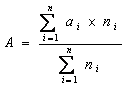 Trong đó:A là điểm trung bình chung học kỳ hoặc điểm trung bình chung tích lũyai là điểm của học phần thứ ini là số tín chỉ của học phần thứ in là tổng số học phần.Điểm trung bình chung học kỳ để xét học bổng, khen thưởng sau mỗi học kỳ chỉ tính theo kết quả thi kết thúc học phần ở lần thi thứ nhất. Điểm trung bình chung học kỳ và điểm trung bình chung tích lũy để xét thôi học, xếp hạng học lực sinh viên và xếp hạng tốt nghiệp được tính theo điểm thi kết thúc học phần cao nhất trong các lần thi.Chương IVXÉT VÀ CÔNG NHẬN TỐT NGHIỆPĐiều 24. Thực tập cuối khóa, làm đồ án hoặc khóa luận tốt nghiệp1. Đầu học kỳ cuối khoá, các sinh viên được đăng ký làm đồ án, khóa luận tốt nghiệp hoặc học thêm một số học phần chuyên môn được quy định như sau:a) Làm đồ án, khóa luận tốt nghiệp: áp dụng cho sinh viên đạt mức quy định của trường. Đồ án, khóa luận tốt nghiệp là học phần có khối lượng không quá 14 tín chỉ cho trình độ đại học và 5 tín chỉ cho trình độ cao đẳng. Hiệu trưởng quy định khối lượng cụ thể phù hợp với yêu cầu đào tạo của trường.b) Học và thi một số học phần chuyên môn: sinh viên không được giao làm đồ án, khóa luận tốt nghiệp phải đăng ký học thêm một số học phần chuyên môn, nếu chưa tích lũy đủ số tín chỉ quy định cho chương trình.2. Tùy theo điều kiện của trường và đặc thù của từng ngành đào tạo, Hiệu trưởng quy định:a) Các điều kiện để sinh viên được đăng ký làm đồ án hoặc khóa luận tốt nghiệp;b) Hình thức và thời gian làm đồ án, khóa luận tốt nghiệp;c) Hình thức chấm đồ án, khóa luận tốt nghiệp;d) Nhiệm vụ của giảng viên hướng dẫn; trách nhiệm của bộ môn và khoa đối với sinh viên trong thời gian làm đồ án, khóa luận tốt nghiệp.3. Đối với một số ngành đào tạo đòi hỏi phải dành nhiều thời gian cho thí nghiệm hoặc khảo sát để sinh viên hoàn thành đồ án, khóa luận tốt nghiệp, trường có thể bố trí thời gian làm đồ án, khóa luận tốt nghiệp kết hợp với thời gian thực tập chuyên môn cuối khoá.Điều 25. Đánh giá đồ án, khóa luận tốt nghiệp111. Tùy theo từng chương trình, Hiệu trưởng quy định cách thức đánh giá đồ án, khóa luận tốt nghiệp. Việc đánh giá mỗi đồ án, khóa luận tốt nghiệp phải do ít nhất 2 giảng viên đảm nhiệm.2. Điểm của đồ án, khóa luận tốt nghiệp được chấm theo thang điểm chữ theo quy định tại điểm a và điểm b, khoản 2, Điều 22 của Quy chế này. Điểm đồ án, khóa luận tốt nghiệp được tính vào điểm trung bình chung tích lũy của toàn khóa học.3. Sinh viên có đồ án, khóa luận tốt nghiệp bị điểm F, phải đăng ký làm lại đồ án, khóa luận tốt nghiệp; hoặc phải đăng ký học thêm một số học phần chuyên môn để thay thế, sao cho tổng số tín chỉ của các học phần chuyên môn học thêm tương đương với số tín chỉ của đồ án, khóa luận tốt nghiệp.Điều 26. Thực tập cuối khóa và điều kiện xét tốt nghiệp của một số ngành đào tạo đặc thùĐối với một số ngành đào tạo đặc thù thuộc các lĩnh vực Nghệ thuật, Kiến trúc, y tế, Thể dục - Thể thao, Hiệu trưởng quy định nội dung, hình thức thực tập cuối khoá; hình thức chấm đồ án, khóa luận tốt nghiệp; điều kiện xét và công nhận tốt nghiệp phù hợp với đặc điểm các chương trình của trường.Điều 27. Điều kiện xét tốt nghiệp và công nhận tốt nghiệp1.12 Sinh viên được trường xét và công nhận tốt nghiệp khi có đủ các điều kiện sau:a) Cho đến thời điểm xét tốt nghiệp không bị truy cứu trách nhiệm hình sự hoặc không đang trong thời gian bị kỷ luật ở mức đình chỉ học tập;b) Tích lũy đủ số học phần và khối lượng của chương trình đào tạo được quy định tại Điều 2 của Quy chế này;c) Điểm trung bình chung tích lũy của toàn khóa học đạt từ 2,00 trở lên;d) Thỏa mãn một số yêu cầu về kết quả học tập đối với nhóm học phần thuộc ngành đào tạo chính và các điều kiện khác do Hiệu trưởng quy định;đ) Có chứng chỉ giáo dục quốc phòng – an ninh đối với các ngành đào tạo không chuyên về quân sự và hoàn thành học phần giáo dục thể chất đối với các ngành không chuyên về thể dục - thể thao;e) Có đơn gửi Phòng đào tạo đề nghị được xét tốt nghiệp trong trường hợp đủ điều kiện tốt nghiệp sớm hoặc muộn so với thời gian thiết kế của khóa học.2. Sau mỗi học kỳ, Hội đồng xét tốt nghiệp căn cứ các điều kiện công nhận tốt nghiệp quy định tại khoản 1 Điều này để lập danh sách những sinh viên đủ điều kiện tốt nghiệp.Hội đồng xét tốt nghiệp trường do Hiệu trưởng hoặc Phó Hiệu trưởng được Hiệu trưởng ủy quyền làm Chủ tịch, trưởng phòng đào tạo làm Thư ký và các thành viên là các trưởng khoa chuyên môn, trưởng phòng công tác sinh viên.3. Căn cứ đề nghị của Hội đồng xét tốt nghiệp, Hiệu trưởng ký quyết định công nhận tốt nghiệp cho những sinh viên đủ điều kiện tốt nghiệp.Điều 28. Cấp bằng tốt nghiệp, bảo lưu kết quả học tập, chuyển chương trình đào tạo và chuyển loại hình đào tạo1. Bằng tốt nghiệp đại học, cao đẳng được cấp theo ngành đào tạo chính (đơn ngành hoặc song ngành). Hạng tốt nghiệp được xác định theo điểm trung bình chung tích lũy của toàn khóa học, như sau:a) Loại xuất sắc:           Điểm trung bình chung tích lũy từ 3,60 đến 4,00;b) Loại giỏi:                  Điểm trung bình chung tích lũy từ 3,20 đến 3,59;c) Loại khá:                  Điểm trung bình chung tích lũy từ 2,50 đến 3,19;d) Loại trung bình:         Điểm trung bình chung tích lũy từ 2,00 đến 2,49.2. Hạng tốt nghiệp của những sinh viên có kết quả học tập toàn khóa loại xuất sắc và giỏi sẽ bị giảm đi một mức, nếu rơi vào một trong các trường hợp sau:a) Có khối lượng của các học phần phải thi lại vượt quá 5% so với tổng số tín chỉ quy định cho toàn chương trình;b) Đã bị kỷ luật từ mức cảnh cáo trở lên trong thời gian học.3. Kết quả học tập của sinh viên phải được ghi vào bảng điểm theo từng học phần. Trong bảng điểm còn phải ghi chuyên ngành (hướng chuyên sâu) hoặc ngành phụ (nếu có). 4. Nếu kết quả học tập của sinh viên thỏa mãn những quy định tại khoản 1 Điều 27 của Quy chế này đối với một số chương trình đào tạo tương ứng với các ngành đào tạo khác nhau, thì sinh viên được cấp các bằng tốt nghiệp khác nhau tương ứng với các ngành đào tạo đó.5. Sinh viên còn nợ chứng chỉ giáo dục quốc phòng và giáo dục thể chất, nhưng đã hết thời gian tối đa được phép học, trong thời hạn 5 năm tính từ ngày phải ngừng học, được trở về trường trả nợ để có đủ điều kiện xét tốt nghiệp.6. Sinh viên không tốt nghiệp được cấp giấy chứng nhận về các học phần đã học trong chương trình của trường. Những sinh viên này nếu có nguyện vọng, được quyền làm đơn xin chuyển qua các chương trình khác theo quy định tại khoản 2 Điều 16 của Quy chế này.Chương VTỔ CHỨC THỰC HIỆN13Điều 29. Xử lý kỷ luật đối với sinh viên vi phạm các quy định về thi, kiểm tra1. Trong khi dự kiểm tra thường xuyên, chuẩn bị tiểu luận, bài tập lớn, thi giữa học phần, thi kết thúc học phần, chuẩn bị đồ án, khóa luận tốt nghiệp, nếu vi phạm quy chế, sinh viên sẽ bị xử lý kỷ luật với từng học phần đã vi phạm.2. Sinh viên đi thi hộ hoặc nhờ người khác thi hộ, đều bị kỷ luật ở mức đình chỉ học tập một năm đối với trường hợp vi phạm lần thứ nhất và buộc thôi học đối với trường hợp vi phạm lần thứ hai. 3. Trừ trường hợp như quy định tại khoản 2 của Điều này, mức độ sai phạm và khung xử lý kỷ luật đối với sinh viên vi phạm được thực hiện theo các quy định của Quy chế tuyển sinh đại học, cao đẳng hệ chính quy.Điều 29a. Tổ chức thực hiện141. Các trường lập kế hoạch và xây dựng lộ trình triển khai đào tạo theo hệ thống tín chỉ phù hợp với điều kiện cụ thể của trường mình.2. Trên cơ sở những quy định của quy chế này, tùy thuộc vào điều kiện cụ thể và lộ trình tiến đến đào tạo theo hệ thống tín chỉ hoàn chỉnh, các trường xây dựng quy định cụ thể của trường mình về đào tạo theo hệ thống tín chỉ cho hệ chính quy, vừa làm vừa học, đào tạo từ xa và đào tạo liên thông.3. Định kỳ các trường tổ chức rà soát, đánh giá quá trình thực hiện, bổ sung và chỉnh sửa chương trình đào tạo, các quy định về đào tạo theo hệ thống tín chỉ cho phù hợp với điều kiện thực tế và lộ trình triển khai đào tạo theo hệ thống tín chỉ của trường.4. Các trường được phép đánh giá và công nhận lẫn nhau về quy trình đào tạo, nội dung đào tạo và giá trị của tín chỉ, làm cơ sở cho việc công nhận kiến thức đã tích lũy của sinh viên sử dụng trong trường hợp chuyển trường, học liên thông hoặc học tiếp lên trình độ cao hơn giữa các cơ sở đào tạo.5. Để so sánh trong tuyển dụng, kết quả học tập toàn khóa của sinh viên đại học, cao đẳng giữa đào tạo theo tín chỉ và đào tạo theo niên chế được chuyển đổi tương đương theo hạng tốt nghiệp (theo hướng dẫn).BỘ GIÁO DỤC VÀ ĐÀO TẠO
-------CỘNG HÒA XÃ HỘI CHỦ NGHĨA VIỆT NAM
Độc lập - Tự do - Hạnh phúc 
---------------Số: 17/VBHN-BGDĐTHà Nội, ngày 15 tháng 5 năm 2014Nơi nhận:
- Văn phòng Chính phủ (để đăng Công báo);
- Website Bộ GD&ĐT;
- Lưu: VT, Vụ GDĐH.XÁC THỰC VĂN BẢN HỢP NHẤT
KT. BỘ TRƯỞNG
THỨ TRƯỞNG




Bùi Văn Ga